Full Paper Title in Title CaseName Surname 					Name Surname  My Institute/Company 				My Institute/CompanyAddress, City, Country 				Address, City, CountryFirst.Author@institution.org	    			Second.Author@institution.org Name SurnameMy Institute/Company Address, City, CountryThird.Author@aus.edu If necessary, more authors should be added with the same format. 	ABSTRACT (12pt times new roman allcaps)In this paper, the formatting requirements for the 3rd International Conference on Infrastructure Management, Assessment and Rehabilitation Techniques (ICIMART`19) are described. Some recommendations on writing for a worldwide readership are offered.  Please review this document to learn about the formatting of text, table captions, references, and the method to include the indexing information. The conference proceedings will be published in an electronic format. The full paper in MS Word file shall be written in compliance with these instructions. At a later stage, it will be converted into Portable Document Format (PDF).An abstract not exceeding 300 words should appear on the top of the first page, after the title of the paper in a section titled "ABSTRACT" (without section number), after the names of the authors.KEYWORDS: 4-8 keywordsINTRODUCTION (12pt times new roman allcaps)It is expected that authors will submit carefully written and proofread material. Careful checking for spelling and grammatical errors should be performed. The number of pages of the paper should be from 4 to 6.Papers should clearly describe the background of the subject, the work of the author(s), including the methods used, results and concluding discussion on the importance of the work. Papers are to be prepared in English and SI units must be used. Technical terms should be explained unless they may be considered to be known to the conference community. paper formatThe uniform appearance will assist the reader to read paper of the proceedings. It is therefore suggested to authors to use the example of this file to construct their papers. This particular example uses an American letter format with 25 mm margins left, right, top and bottom.All text paragraphs should be single spaced, with first line intended by 10 mm. Double spacing should only be used before and after headings and subheadings as shown in this example. Position and style of headings and subheadings should follow this example. No spaces should be placed between paragraphs.Header, Footer, Page Numbering (12 pt Times New Roman All First Caps)Authors are asked to replace the "XXX" number (with the paper code that will be assigned after the final acceptance of the paper) on the header of the first page and on the footer of other pages in order to set a unique page number in the Proceedings.FontsPapers should use 11-point Times New Roman font. The styles available are bold, italic and underlined. It is recommended that text in figures should not smaller than 10-point font size.Tables and FiguresFigure captions and table headings should be sufficient to explain the figure or table without needing to refer to the text. Figures and tables not cited in the text should not be presented. The following is an example for Table 1.Table 1: Title of the tableTables and figures should be placed close after their first reference in the text. All figures and tables should be numbered with Arabic numerals. Table headings should be centred above the tables. Figure captions should be centred below the figures as shown in Figure 1.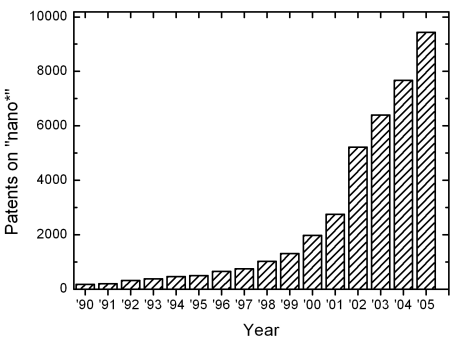 Figure 1: Number of patents on nanotechnology with timeEquationsEach equation should be presented on a separate line from the text with a blank space above and below. Equations should be clear and expressions used should be explained in the text. The equations should be numbered consecutively at the outer right margin, as shown in Eqs. (1) - (2) below. Here is one example.In this case, the governing system of equations can be written as follows:	(1)	(2)	(3)ReferencesProper references must be included throughout the text and the list of references must be provided in this section. The references inserted in the text and the list of references must be done as follows:Reference citations: Citations in the main body, appendices, tables and figures are to be made using the last name of the author (both authors when only two; first author plus et al. when more than two). Example: "... as previously shown (Jones et al., 1989)," or "... as shown by Jones et al. (1989)." For two or more papers published in the same year by the same author(s), add a, b, c, etc. to the year such as (1980a) or (1980b) and cite jointly as Jones et al. (1980a, b).List of references: List all cited references (including citations in tables, figures and appendices) in alphabetical order according to the first-named author. The titles of papers, patents and books or monograph chapters and the initial and final page numbers are to be included. Examples for journal papers, book/monograph sections or chapters, and conference proceedings are given in the reference section at the end of this document.Referencing websites: At the end of the reference list, make a separate section of websites and the date consulted. However, to avoid very long website addresses, these references should be referred as Web-1, Web-2, etc. For example, in body of the report: “… it was shown that the NDE is being used and recommended by many DOTS (Web-1) …” In the reference list, provide the list of websites with the numeral values used in the text.conclusionConclusions should state concisely the most important propositions of the paper as well as the author’s views of the practical implications of the results.ACKNOWLEDGEMENTSA short acknowledgement section can be written between the conclusion and the references. Sponsorship and financial support acknowledgments should be included here. Acknowledging the contributions of other colleagues who are not included in the authorship of this paper is also added in this section. If no acknowledgement is necessary, this section should not appear in the paper.REFERENCESAhmed, A. and Ayman, A. (2000) Laser Assisted Microtechnology, 2nd ed., R. M. Osgood, Jr., Ed.  Berlin, Germany: Springer-Verlag. Breckling, J., (1989) The Analysis of Directional Time Series: Applications to Wind Speed and Direction, ser. Lecture Notes in Statistics. Berlin, Germany: Springer, vol. 61.Yehia, S., (2015) Concrete Structures, Journal, vol. xx, pp. xx-yy, location. Zhang, S. C. Zhu, J. K. O. Sin, and P. K. T. Mok,(1999) “A novel ultrathin elevated channel low-temperature poly-Si TFT,” IEEE Electron Device Lett., vol. 20, pp. 569–571, Nov.WebsitesWeb-1: http://www.cjche.ca/submissioninstructions.htm, consulted 5 July 2009.Web-2: http://www.fisher.com/instruments.htm, consulted 18 July 2009.SUBMITTING THE PaperThe full paper has to be submitted electronically via EDAS submission system which can be accessed through the website of the conference http://edas.info/newPaper.php?c=20419 no later than September 30, 2015. All papers will be peer reviewed. The paper number (in the format "XXX") will be assigned after the final acceptance of the paper), and authors are kindly asked to place this paper number in the correct positions in the header and footer before submitting the final version.Conference Program and proceedingsThe full manuscripts will be compiled into the conference proceedings’ electronic media.Font SizeAppearance (in Times New Roman or Times)Appearance (in Times New Roman or Times)Appearance (in Times New Roman or Times)Font SizeRegularBoldItalic9authors’ email address abstract heading (also in bold)11paragraphtable caption figure caption reference itemauthors’ nameabstract bodyauthors’ affiliationreference item (partial)12Level 1 heading (all caps)16title